Unit 2 Lesson 11: Connecting Equations to Graphs (Part 2)1 Rewrite These! (Warm up)Student Task StatementRewrite each quotient as a sum or a difference. 2 Graphs of Two EquationsStudent Task StatementHere are two graphs that represent situations you have seen in earlier activities. 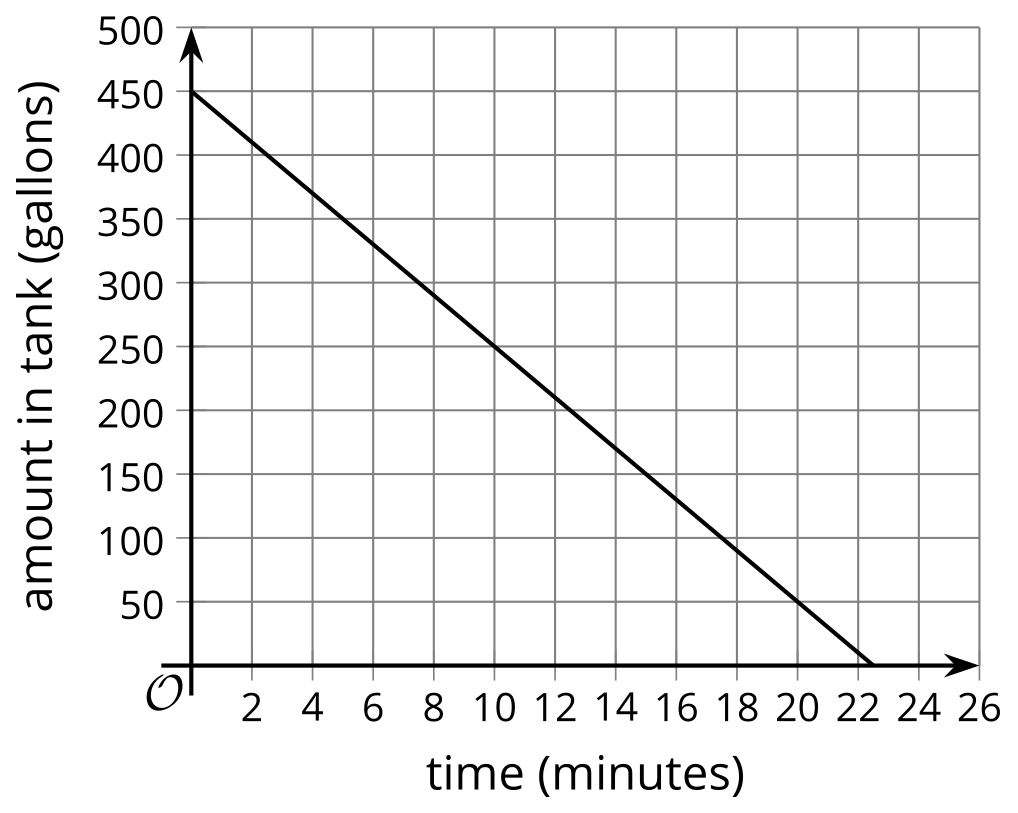 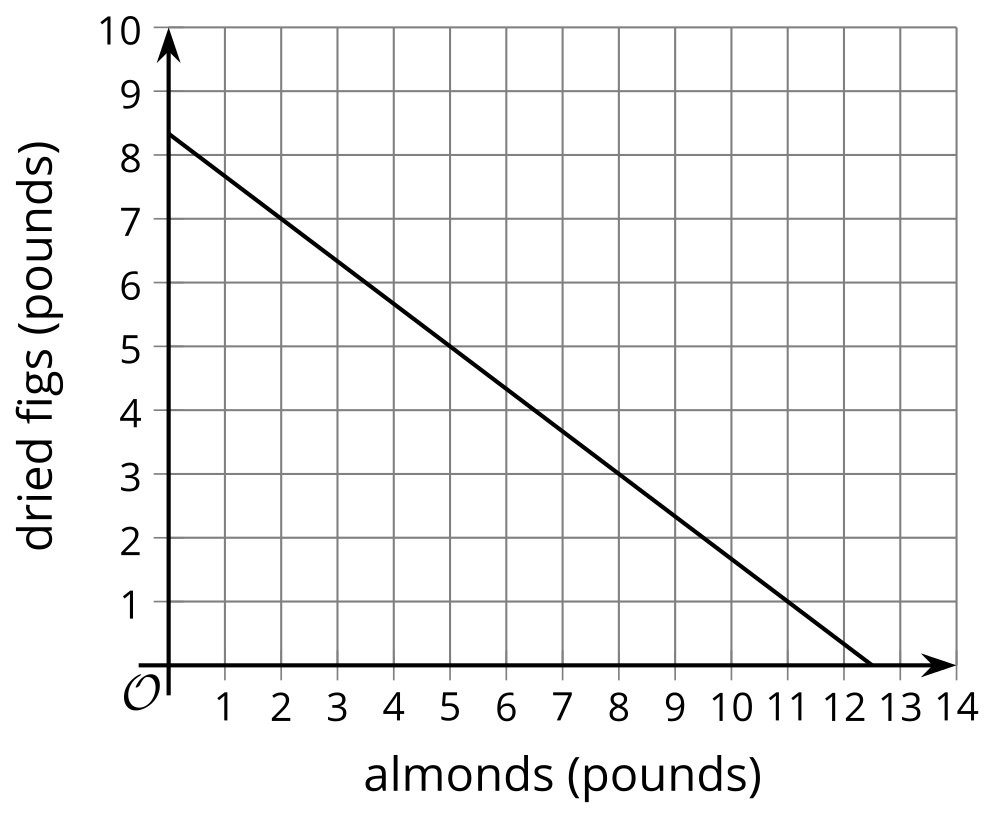 The first graph represents , which describes the relationship between gallons of water in a tank and time in minutes. Where on the graph can we see the 450? Where can we see the -20? What do these numbers mean in this situation?The second graph represents . It describes the relationship between pounds of almonds and figs and the dollar amount Clare spent on them.Suppose a classmate says, “I am not sure the graph represents  because I don’t see the 6, 9, or 75 on the graph.” How would you show your classmate that the graph indeed represents this equation?3 Slope MatchStudent Task StatementMatch each of the equations with the slope  and -intercept of its graph.A: , B: , C: , D: , E: , Images for Activity SynthesisGraph A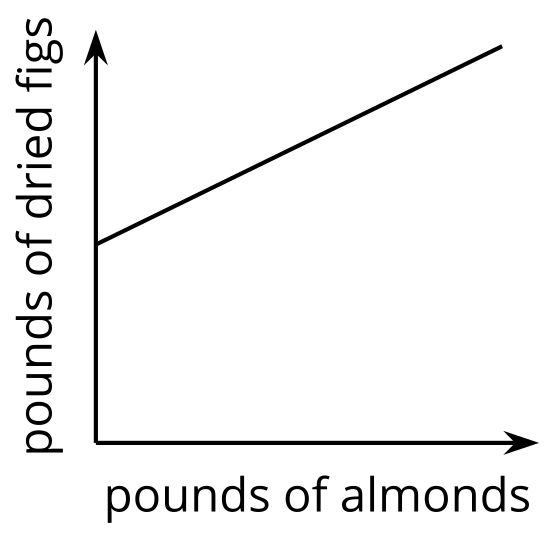 Graph B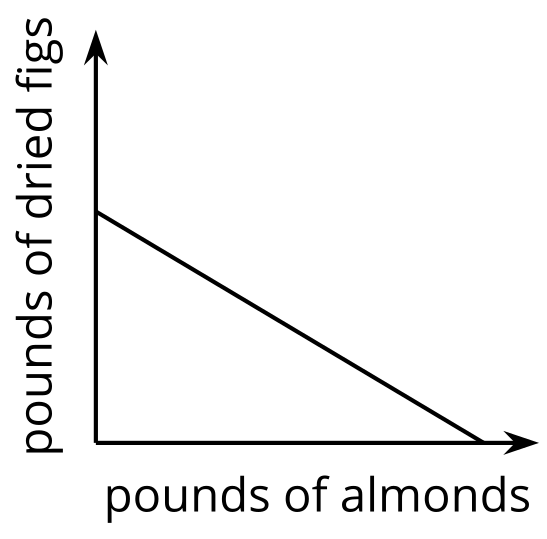 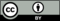 © CC BY 2019 by Illustrative Mathematics®